BERI UČNI LIST.POTRUDI SE, DA BOŠ BESEDE BRAL POVEZANO IN DA NE BOŠ ČRKOVAL.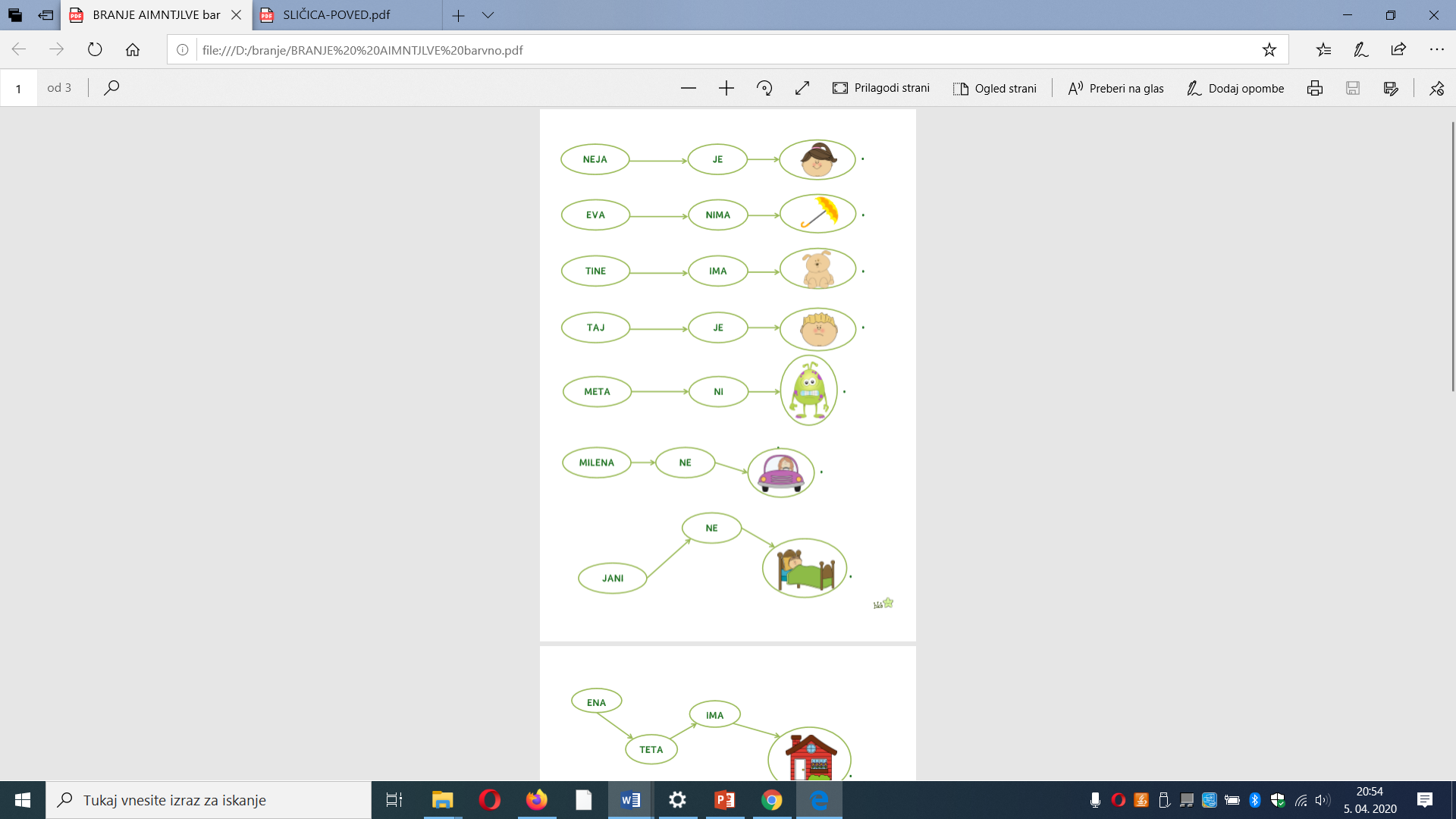 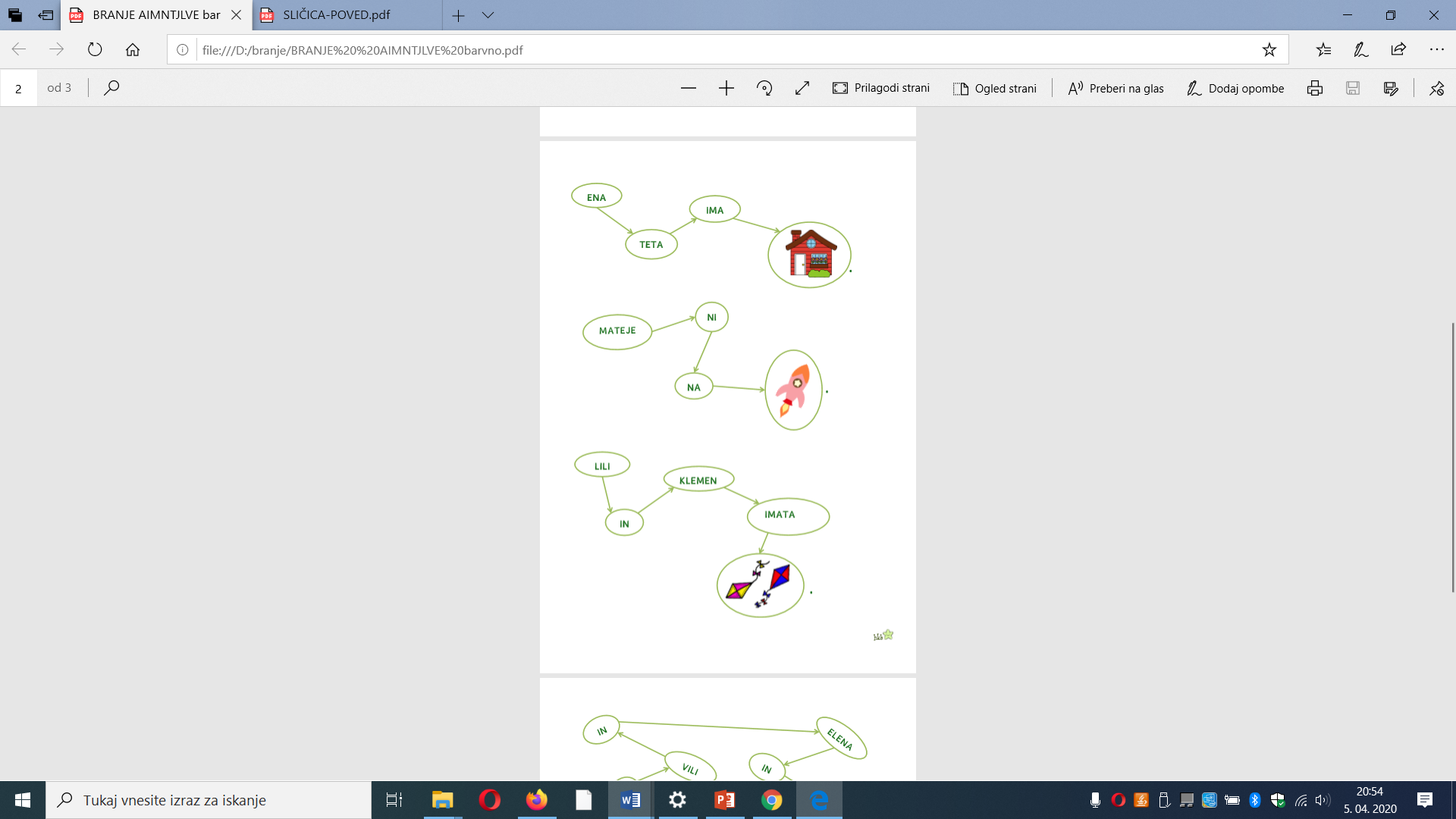 V ZVEZEK ZAPIŠITE BESEDE ZA SLIČICE.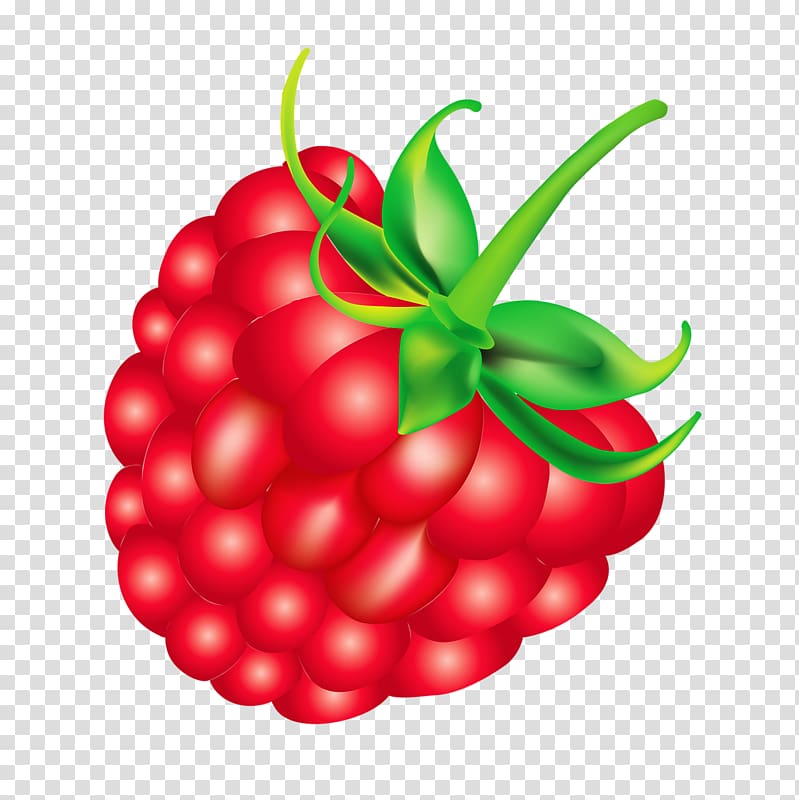 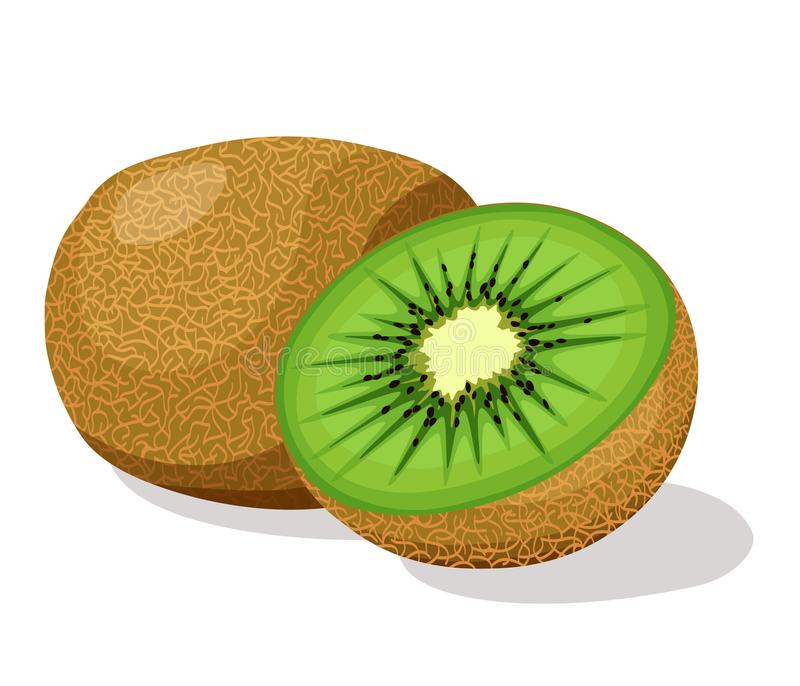 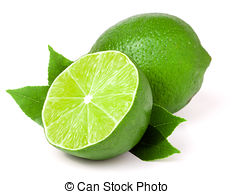 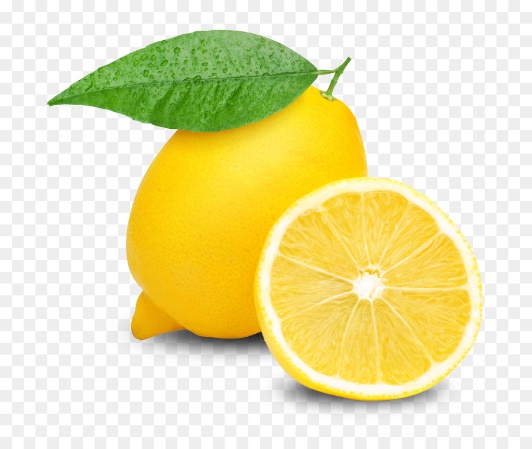 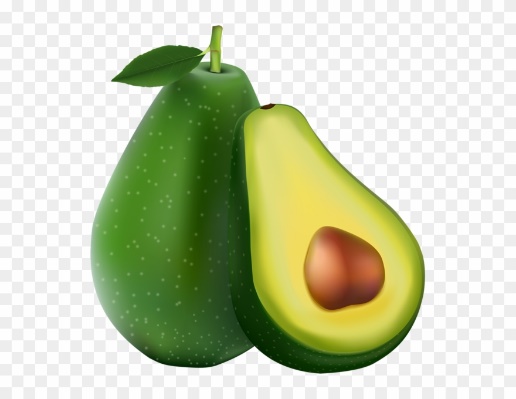 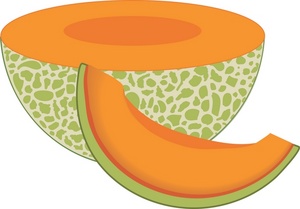 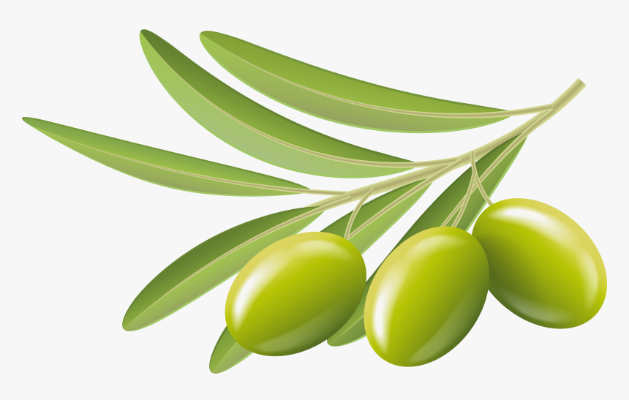 